SAT PRIYA GROUP OF INSTITUTIONS, ROHTAKApplication Form for Teaching/Non-teaching PostApplication No.	.....................(To be filled in by the office) NOTE :This application form and the bio-data should be properly filled in.Attested copies of all Certificates/Testimonials should be attached. Originals will have to be shown at thetime of interview.Only eligible candidates should apply for the position/post.Use separate form for each position/post.a) Post applied for	 	(Give full and correct name of the post)Advertisement No.a) Name in Full (in block letters)Father's NameMother's Namea) Present Postal AddressEmail Address, if anyPermanent AddressMobile No.a) Date of BirthAge as on last date of receipt of application ( ................. years	Months)Place of Birth5..    a) Nationality of the candidateDo you belong to SC/BC/Ex-Servicemen/Persons with Disabilities category?  	 (if yes, attach a certificate from the competent authority)Male/FemaleMarital Status (Married/Unmarried) (if married, whether you have more than one living wife/husband)Period required for joining, if appointed  	a) What is your mother tongue?b) Name the languages both Indian & Foreign which you can read, write and/or speak. Give particulars and examination(s), if any, passed in each.a) Have you ever been disqualified from appearing in any University examination/undertaking University work (Say Yes or No)	b) Are you a dismissed employee? (Say Yes or No)	 	a) Whether any criminal case has been registered against applicant ? (Say Yes/No)	Whether applicant has been charge-sheeted for any criminal offence? If yes, the details thereof.Whether applicant has been convicted by any competent court for any criminal offence? If yes, the details thereof.REFERENCES : (These persons should be well acquainted with some aspect of the applicant's training accomplishment, capabilities and character but must not be related to the candidate. Two references should be listed and atleast one of them should be a citizen of India.Name	 	Occupation or	 	 Position Address	  	NameOccupation or Position	 	 AddressEducational Qualifications (from Matriculation onwards)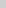 Note :- Attested copies of certificates in support of qualifications be attached.12 (a) (i) Whether passed any Eligibility Examination i.e. NET/GATE/JRF: -	Yes/No.(ii) If yes, Name of Exam Passed …………………………..year of passing ………………………………..(b) In case of Ph.D(i) Name of University ……………………………………………..(ii) Year of Passing ………………………………………………….(iii) Topic of Ph.D ………………………………………………………………………………………………………………………...……………………………………………………………………………………………………………………(iv) Name of Supervisor …………………………………………………….13* (a)Computer Typing Speed : ENGLISH ................................................. HINDI .......................(b) Shorthand Speed : ENGLISH ........................................... HINDI ......................* Applicable for the posts of Steno-Typist/Clerk-cum-Junior Data Entry Operator etc.Experience (Give particulars concerning all periods of employment)Give Particulars of Prize, Medal and Merit won, distinction, if any :-ii)iii)	iv)List of the certificates (attested copies) attached :-ii)iii)	iv)v)	vi)Additional information, if any, including computer knowledge etc.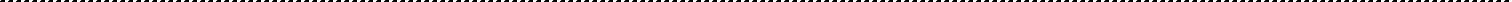 I certify that the foregoing information is correct and complete to the best of my knowledge and belief. I have passed the qualifying/higher examination as a regular candidate and not in a distance mode from UGC approved Universities/APEX Bodies. For concealment of any facts, I will be liable for rejection of candidature and initiation of other action if any, as is deemed fit.Place ............................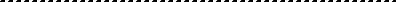 Date ............................	(Signature of the Candidate)Read OnlySpeak OnlyRead & SpeakRead, Write & SpeakExamination (s) PassedName of Employer/ InstitutionDesignation of the Post held and its pay scaleDuration of appointmentDuration of appointmentBasic Pay &Allowances separatelyReasons for leavingFromToTotal Exp.